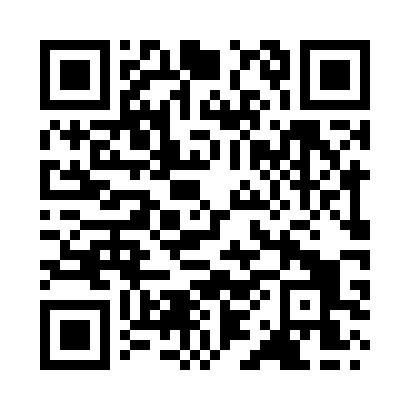 Prayer times for Edgbaston, West Midlands, UKWed 1 May 2024 - Fri 31 May 2024High Latitude Method: Angle Based RulePrayer Calculation Method: Islamic Society of North AmericaAsar Calculation Method: HanafiPrayer times provided by https://www.salahtimes.comDateDayFajrSunriseDhuhrAsrMaghribIsha1Wed3:345:361:056:138:3510:372Thu3:315:341:056:148:3610:403Fri3:285:321:056:158:3810:434Sat3:255:301:046:168:4010:455Sun3:225:281:046:178:4110:496Mon3:195:261:046:188:4310:527Tue3:155:241:046:198:4510:558Wed3:145:231:046:208:4610:569Thu3:135:211:046:218:4810:5610Fri3:125:191:046:228:5010:5711Sat3:115:181:046:238:5110:5812Sun3:105:161:046:248:5310:5913Mon3:095:141:046:258:5510:5914Tue3:095:131:046:268:5611:0015Wed3:085:111:046:278:5811:0116Thu3:075:101:046:288:5911:0217Fri3:065:081:046:299:0111:0318Sat3:065:071:046:309:0211:0319Sun3:055:051:046:309:0411:0420Mon3:045:041:046:319:0511:0521Tue3:045:031:046:329:0711:0622Wed3:035:011:046:339:0811:0623Thu3:025:001:046:349:1011:0724Fri3:024:591:056:359:1111:0825Sat3:014:581:056:359:1211:0926Sun3:014:571:056:369:1411:0927Mon3:004:561:056:379:1511:1028Tue3:004:541:056:389:1611:1129Wed2:594:531:056:389:1711:1130Thu2:594:531:056:399:1911:1231Fri2:594:521:056:409:2011:13